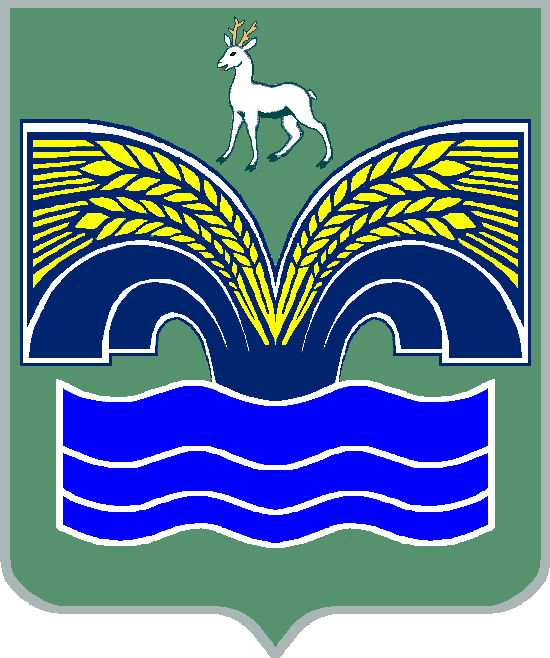 АДМИНИСТРАЦИЯСЕЛЬСКОГО ПОСЕЛЕНИЯ Красный Яр МУНИЦИПАЛЬНОГО РАЙОНА Красноярский САМАРСКОЙ ОБЛАСТИПОСТАНОВЛЕНИЕ от  «08» мая  2019 года  №  98О разработке документации по проекту планировки территории и проекту межевания территории объекта строительства АО «Самаранефтегаз»: 5591 П «Сбор нефти и газа со скважин №№1010,1013,1014,1021 Белозерско-Чубовского месторождения» в границах сельского поселения Красный Яр муниципального района Красноярский Самарской областиРассмотрев  обращение ООО «Самарский научно-исследовательский и проектный институт нефтедобычи» от 09.04.2019 года № ПИР-05636, в  соответствии со статьями 45, 46 Градостроительного кодекса Российской Федерации,  руководствуясь   статьей   28  Федерального закона от 06.10.2003 г. № 131-ФЗ «Об общих принципах организации местного самоуправления в Российской Федерации», Уставом сельского поселения Красный Яр муниципального района Красноярский Самарской области, администрация сельского поселения Красный Яр муниципального района Красноярский Самарской области ПОСТАНОВЛЯЕТ:Подготовить проект планировки территории и проект межевания территории площадью 19,3 га в границах сельского поселения Красный Яр муниципального района Красноярский Самарской области для строительства объекта АО «Самаранефтегаз»: 5591П «Сбор нефти и газа со скважин №№ 1010, 1013, 1014, 1021 Белозерско-Чубовского месторождения» в границах сельского поселения Красный Яр муниципального района Красноярский Самарской области в срок до 31.12.2019 года.Границы территории сельского поселения Красный Яр муниципального района Красноярский Самарской области, в отношении которой разрабатываются проект планировки территории и проект межевания территории, определяются согласно Схеме, прилагаемой к настоящему Постановлению (Приложение № 1). Источник финансирования работ по подготовке документации по планировке территории – средства заявителя.Утвердить задание на проведение инженерных изысканий (Приложение № 2). В указанный пункте 1 настоящего постановления срок заявителю обеспечить представление в Администрацию сельского поселения Красный Яр муниципального района Красноярский Самарской области, подготовленных в соответствии с требованиями Технического задания, выданного Администрацией сельского поселения Красный Яр муниципального района Красноярский Самарской области, проекта планировки территории и проекта межевания территории.5. Установить срок подачи физическими и (или) юридическими лицами предложений, касающихся порядка, сроков подготовки и содержания документации по планировке территории, указанной в пункте 1 настоящего Постановления, - в течение 14 (четырнадцати) дней со дня опубликования настоящего Постановления.6. Опубликовать настоящее постановление в газете «Планета Красный Яр» и разместить в сети Интернет на официальном сайте: http://kryarposelenie.ru.7. Настоящее Постановление вступает в силу со дня его официального опубликования.Глава сельского поселенияКрасный Яр муниципальногорайона КрасноярскийСамарской области						                      А.Г. Бушов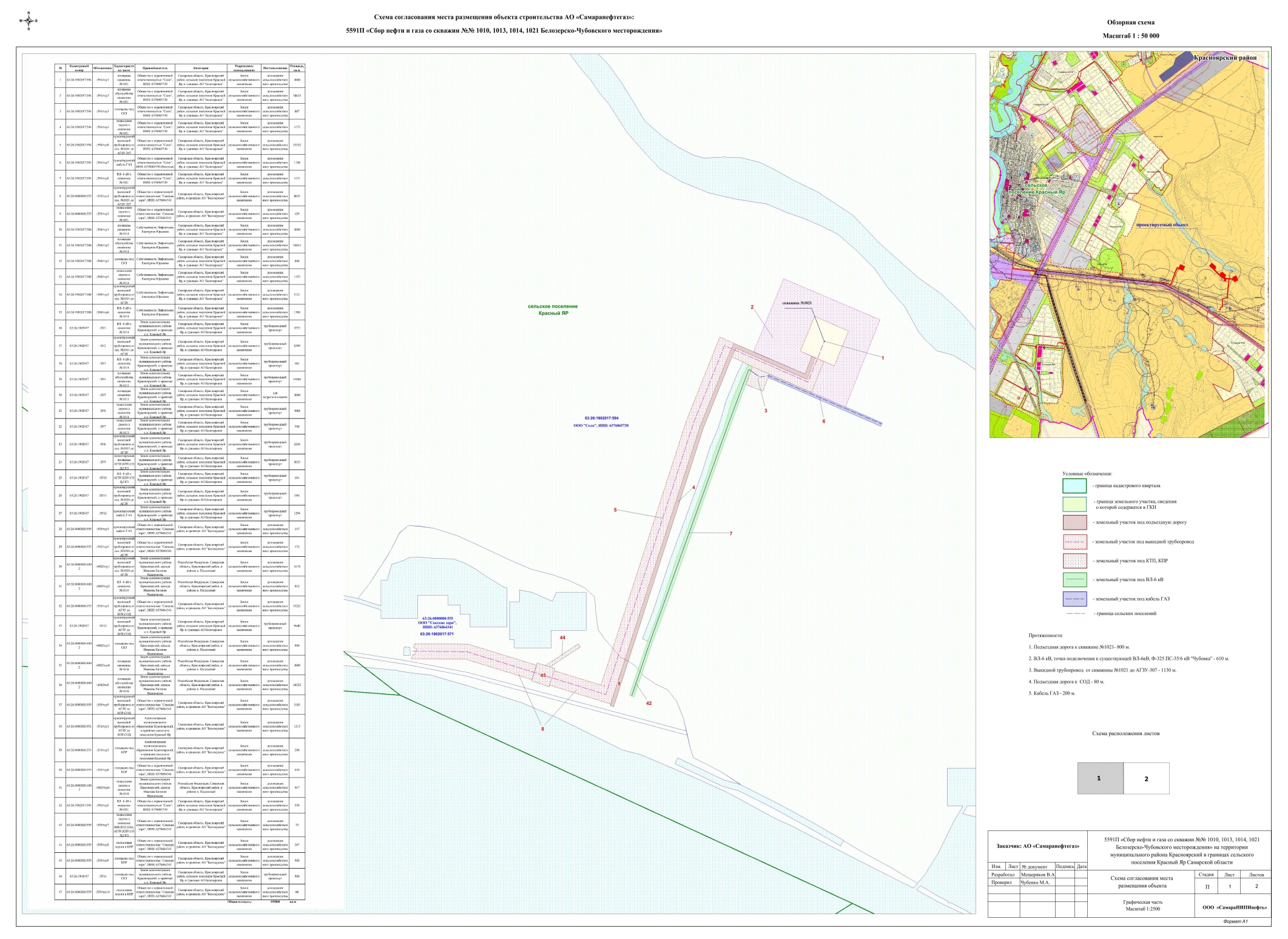 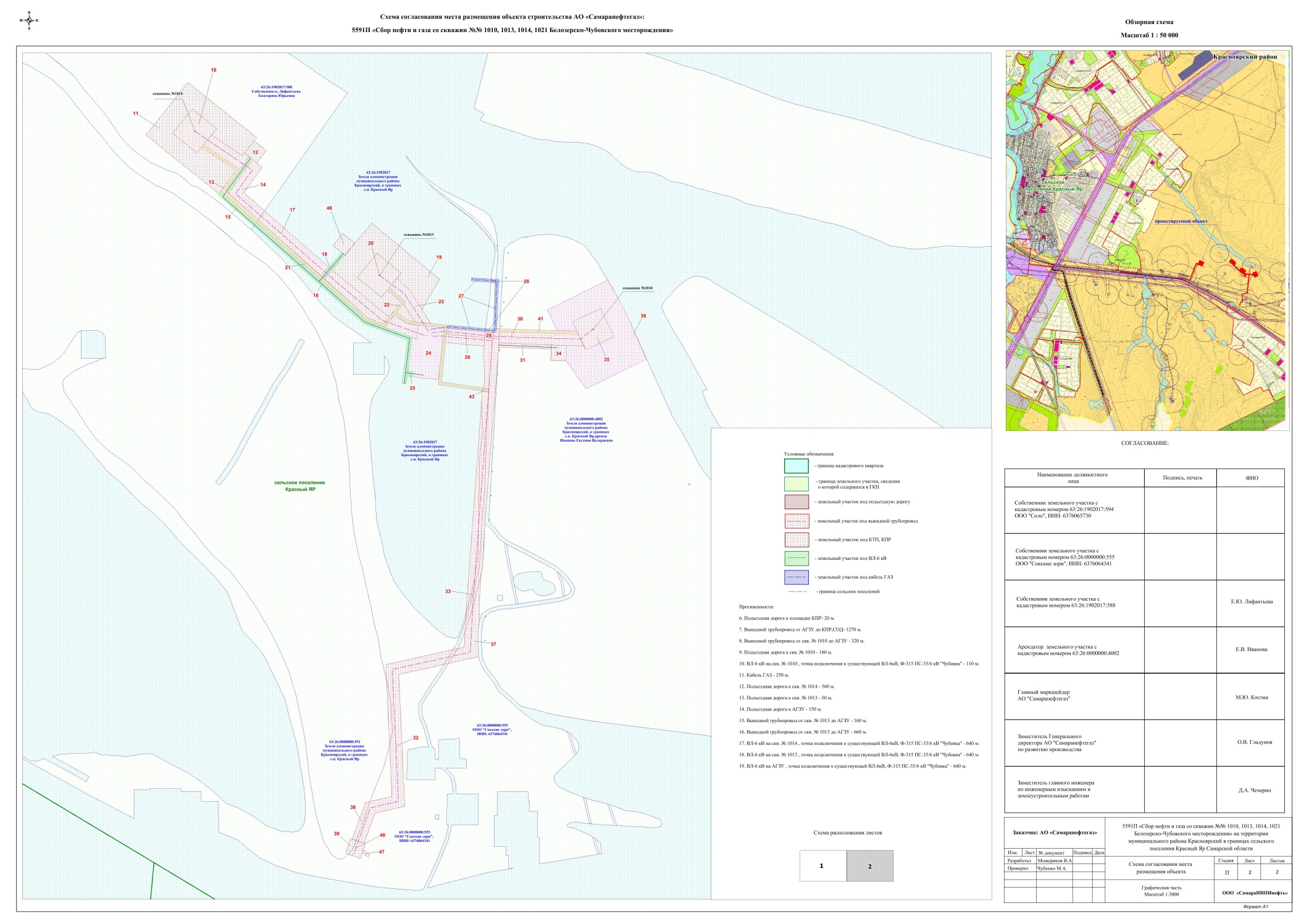 заданиена проведение инженерных изысканий в границах сельского поселения Красный Яр муниципального района Красноярский Самарской области для строительства объекта АО «Самаранефтегаз»: 5591П «Сбор нефти и газа со скважин №№ 1010, 1013, 1014, 1021 Белозерско-Чубовского месторождения»№
п/пПеречень основныхданных и требованийСодержание основных данных и требований1.Основание для проведения изысканийПостановление Администрации сельского поселения Красный Яр муниципального района Красноярский Самарской области «О подготовке документации по планировке  территории для строительства объекта АО «Самаранефтегаз»: 5591П «Сбор нефти и газа со скважин №№ 1010, 1013, 1014, 1021 Белозерско-Чубовского месторождения» в границах сельского поселения Красный Яр муниципального района Красноярский Самарской области» от 08.05.2019 года №982.ЗаказчикОбщество с ограниченной ответственностью «Самарский научно-исследовательский и проектный институт нефтедобычи»3.Сведения об объекте инженерных изысканий (местоположение объекта и его характеристики)  и описание объекта планируемого размещения (для размещения которого проводятся инженерные изыскания и разрабатывается документация по планировке территории)  Объект инженерных изысканий расположен в границах сельского поселения Красный Яр муниципального района Красноярский Самарской области, ориентировочная площадь территории – 19,3 га4.Цель проведения инженерных изысканийВыполнение инженерных изысканий в объеме, достаточном для подготовки проекта планировки территории и проекта межевания территории, проектной и рабочей документации.5.Виды инженерных изысканий1. инженерно-геодезические изыскания 2. инженерно-геологические изыскания 3. инженерно-гидрометеорологические изыскания4. инженерно-экологические изыскания6.Требования к выполнению инженерных изысканийИзыскания выполнить в соответствии с требованиями законодательства и нормативных документов РФ (п. 8 настоящего Технического задания).Подрядчик должен быть членом СРО, в качестве лица, выполняющего инженерные изыскания; его специалисты должны входить в перечень  специалистов по организации инженерных изысканий, сведения о которых включены в национальный реестр специалистов в области инженерных изысканий (согласно ст. 55.5-1 ГрК).7.Границы территорий проведения инженерных изысканийИнженерные изыскания проводятся в границах территории проектирования, утвержденных постановлением Администрации сельского поселения Красный Яр муниципального района Красноярский «О подготовке документации по планировке  территории для строительства объекта АО «Самаранефтегаз»: 5591П «Сбор нефти и газа со скважин №№ 1010, 1013, 1014, 1021 Белозерско-Чубовского месторождения» в границах сельского поселения Красный Яр муниципального района Красноярский Самарской области» от 08.05.2019 года № 988.Общие требования к результатам инженерных изысканийИзыскания должны быть выполнены на высоком техническом уровне. Требования, предъявляемые к результатам инженерных изысканий, не оговоренные в данном техническом задании, выполняются в объеме, требуемом Градостроительным кодексом РФ; Правилами выполнения инженерных изысканий, необходимых для подготовки документации по планировке территории, перечня видов инженерных изысканий, необходимых для подготовки документации по планировке территории, утвержденными Постановлением Правительства РФ от 31 марта 2017 года № 402; СП 47.13330.2012; СП 11-102-97; СП 11-105-97; СНиП 23-01-99*; СНиП 2-02.01-83; ГОСТ 25100-96; ГОСТ 9.602-2005; приказ Минприроды РФ от 08.12.2011г. №948 и др. нормативными документами. 9.Требования к оформлению документации (к результатам инженерных изысканий)Электронную версию представить:- текстовую часть в формате .doc  и .pdf;- графическую часть в формате .dwg (AutoCAD)  и .pdf;- табличную часть в формате .xls  и .pdf.Отчет по инженерным изысканиям предоставляется на русском языке: 1 экземпляре в бумажном варианте и 1 экземпляр в электронном виде (CD, в формате dwg и pdf.
Формат чертежей - версия не ниже AutoCAD 2005, 
Формат текста и таблиц - версия не ниже Word 2000, Excel 2000.Все материалы должны быть скомплектованы в отчет по инженерным изысканиям, выполненный с соблюдением требований ГОСТ 2.105-95 на текстовую документацию. 